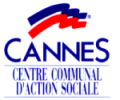 RÈGLEMENT HANDIPLAGEPLAGE POINTE CROISETTE « BIJOU PLAGE »Esplanade du 8 mai - 06 400 Cannes TEL 04 93 94 13 09INSCRIPTION ET CONDITIONSTout nouvel arrivant souhaitant obtenir l’’accès à l’handiplage sera invité à remplir une fiche individuelle d’information et obtenir la carte d’handiplage.Peuvent bénéficier de l’accès au service et d’une carte d’accès à l’handiplage les personnes en situation de handicap remplissant les conditions suivantes :Être titulaire de la nouvelle carte CMI spécifiée « invalidité »,Être titulaire d’une carte d’invalidité ou d’une reconnaissance de handicap égale ou supérieure à 80%, délivrée par la CADPH. Les inscriptions sont effectuées directement à l’accueil de l’Handiplage situé Esplanade du 8 Mai,122 boulevard de la croisette pendant la période d’ouverture et dans les locaux du CCAS situés 22 rue Borniol en dehors de la période d’ouverture d’handiplage. Le demandeur doit présenter sa CMI invalidité ou carte d’invalidité et remplir la fiche d’usagers Handiplage (annexe 2). Une photo d’identité sera également prise lors de l’inscription.La carte sera émise par le service Manifestations et Handicap du CCAS et pourra être retirée par le demandeur dans un délai de 8 jours sur Handiplage (cf : le livret d’accueil) ;La carte de membre est valable pour une durée de 5 ans sur demande. Elle est renouvelable. Tout changement de statut important doit être notifié à l’équipe d’handiplage et reconditionne l’obtention d’une nouvelle carte de membre.Pour toute autre situation de perte d’autonomie significative, une dérogation devra être sollicitée auprès du CCAS. Une commission spécifique décidera d’un accord ou d’un refus notifié à l’usager. Un imprimé sera à remplir.Sur présentation de ces justificatifs, une carte d’accès sera délivrée pour la saison estivale ou pour la durée de la perte d’autonomie temporaire.Cette carte d’accès à l’Handiplage sera délivrée par le Service Manifestations & Handicap à toute personne répondant à ces critères et souhaitant bénéficier du service pour la saison en cours. Elle devra simplement être présentée lors de chaque venue sur le site.Si l’inscription a déjà été effectuée, seule la carte de membre d’handiplage sera demandéeUn questionnaire de  satisfaction sera remis à cette occasion aux nouveaux arrivants qui le compléteront et le retourneront à l’accueil de l’handiplage ou au CCAS au moment de leur choix et en tout état de cause, avant la fin de la saison estivaleLes règles générales et permanentes relatives à l’handiplage :Les engins de mise à l’eau ne doivent pas être utilisés à une fin autre que leur fonction première ;Le matériel fourni aux utilisateurs ne pourra pas faire l’objet d’une réservation préalable. Les emplacements ne pourront pas non plus être réservés à l’avance. Le matériel est spécifique (parasols, transats, chaises, matériels de baignade) est dédié aux personnes en situation de handicap ; La rampe d’accès à l’eau, le cheminement et les douches extérieurs sont accessibles à toute personne ;Aucun matériel ou objet privé ne pourra être entreposé dans les modulaires d’Handiplage ;Toute dégradation de matériel mis à disposition sera à la charge de l’auteur de la dégradation  ;Les utilisateurs devront impérativement emprunter les accès aménagés pour la mise à l’eau du matériel ;Le stationnement des véhicules sur l’aire de dépose minute ne devra pas excéder le temps nécessaire au transfert des passagers ;Pour principe, la durée moyenne d’une baignade accompagnée est d’environ trente minutes. Ce laps de temps pourra être modulable en fonction de l’affluence de la plage et à l’appréciation du personnel ;Le placement sur la plage se fait obligatoirement en concertation avec les handiplagistes et aux horaires d’ouverture scrupuleusement respectés ;Les emplacements les plus proches de la mer seront attribués en priorité aux personnes dont le handicap limite les déplacements ;L’attribution des  transats est  réservée aux personnes dont le handicap limite les déplacements ou, sur certificat médical, pour celles dont la station assise est difficile  ;Les principales mesures en matière d’hygiène et de sécurité Les équipements devront être utilisés sous la responsabilité d’un accompagnant et / ou d’un handiplagiste ;Les utilisateurs des équipements fournis devront être obligatoirement muni d’un gilet de sauvetage avec têtière aux normes (150 N) ; comme conseillé par les préconisations du constructeur ;La mise à disposition des engins se fera uniquement par mer calme et dans les limites de la zone surveillée, aux heures d’ouverture de la plage à la baignade et en présence des handiplagistes ou de l’accompagnant. L’Handiplage est sous la surveillance des Maitres-Nageurs Sauveteurs (MNS) du poste de secours municipal à proximité ;L’utilisation de ces espaces doit se faire dans le respect des mesures d’hygiène communément admises. L’utilisateur et /ou l’accompagnant se doit, dans la mesure du possible, de maintenir en état normal de propreté les douches ou sanitaires mis à sa disposition ;L’handiplagiste n’est pas autorisé à déplacer le   véhicule des usagers ;L’handiplagiste a pour mission d’aider les utilisateurs, notamment dans leur accès à la plage et au matériel de baignade, mais il ne saurait en aucun cas se substituer à l’accompagnateur de la personne en situation de handicap. Toute personne déficiente  rendant nécessaire la présence constante d’un accompagnant ne saurait être laissée seule pendant les horaires d’ouverture du service de l’Handiplage.Les dispositions relatives aux droits et obligations des agents et des utilisateurs :Pour faciliter l’autonomie de la personne en situation de handicap, l’handiplagiste est à son écoute et à sa disposition dans la limite de ses missions. Les agents d’handiplage sont formés spécifiquement aux manipulations et aux bonnes pratiques professionnelles en lien avec l’activité.Le personnel est soumis au statut des fonctionnaires territoriaux, et est tenu au devoir de réserve et au secret professionnel. Il est tenu d’exercer en toute circonstance, une activité professionnelle exempte de toute critique répondant aux principes d’éthique et de déontologie du service.Il lui est rigoureusement interdit d’accepter tout pourboire ou gratification ainsi que tout intérêt personnel en contrepartie de son travail. En cas de non-respect de cette règle, l’agent pourrait se voir sanctionner.En contrepartie, les bénéficiaires d’handiplage se doivent d’être respectueux envers le personnel, le matériel et le site mis à disposition.Les règles de bienséance et de courtoisie sont de rigueur pour tous.Dispositions législativesLOI  n° 2005-102 du 11 février 2005 pour l'égalité des droits et des chances, la participation et la citoyenneté des personnes handicapéesL 123-5 du Code de l’action sociale et des familles Décret n°2006-555 du 17 mai 2006 - art. 4 JORF 18 mai 2006 concernant la carte d’invalidité.Décret n° 2016-1849 du 23 décembre 2016 107 de la loi n° 2016-1321 du 7 octobre 2016 relatif à la carte mobilité inclusion art – art 1 JORF du 27 décembre 2016.Délibération n°2015-06-03 du Centre Communal d’Action Sociale concernant l’accès à l’Handiplage pour les personnes âgées.RESPECT DU RÈGLEMENTLe personnel d’Handiplage veille au respect du présent règlement et à son application. En cas de non-respect de ce règlement, d’un comportement inapproprié ou discourtois pouvant causer un trouble sur la plage, le personnel se réserve le droit d’exclure temporairement ou définitivement toutes personnes (bénéficiaires d’Handiplage ou autres) du site.Pour tout manquement et si la situation le requiert, le personnel d’Handiplage peut solliciter l’intervention de la Police Municipale La Mairie de Cannes et le CCAS de Cannes ne sauraient être tenus responsables en cas d’incident(s) résultant d’une méconnaissance des règles édictées dans le présent règlement intérieur. . Marie-Christine REPETTO-LEMAITREVice-présidente du CCAS de CannesCCAS     -    Centre     Communal    d’Action    Sociale     de     Cannes22, rue Borniol   –   CS 60063   –   06414    CANNES    CEDEX    –   Tél.  04 93 06 31 70Fax 04 93 06 32 36ail : contact@ccas-cannes.fr - site internet : www.ccas-cannes.fr